РУКОВОДСТВО ПОЛЬЗОВАТЕЛЯСохранение и загрузка 
разделов (подразделов) в Программе - анкете для подготовки электронного документа, содержащего отчетность 
МФО, Ломбарда, КПК, 
СКПК, СРО КПК, ЖНК, НПФ ВведениеДанное руководство пользователя актуально при подготовке отчетности МФО, Ломбардов, КПК, СКПК, СРО КПК, ЖНК, НПФ. Весь перечисленный в руководстве функционал доступен для программ Анкеты - Редактор МФО, Ломбарда, КПК, СКПК, СРО КПК, ЖНК, НПФ, работа с которыми осуществляется аналогично приведенному примеру «Ломбарда».В актуальной версии Программы-анкета недопустимо редактирование отчета, составленного в старой версии. Только при отсутствии изменения модели данных в Программа-анкета позволяет открыть в новой версии «старый отчет», составленный в предыдущих версиях. О возможном изменении модели данных Вы можете уточнить в службе поддержки по контактам, указанным в завершении данного руководства.Возможность сохранений и загрузки определенных разделов (подразделов) отчета в программе 
«Анкета-Редактор»Сохранение раздела (подраздела)Для того чтобы сохранить определенный раздел или подраздел, для дальнейшего экспорта в отчет, необходимо:1) Открыть отчет в программе «Анкета-Редактор» той версии, в которой был сформирован отчет;2) Перейти в нужный раздел (подраздел), который необходим для сохранения и дальнейшего экспорта в новый отчет (Рис. 10):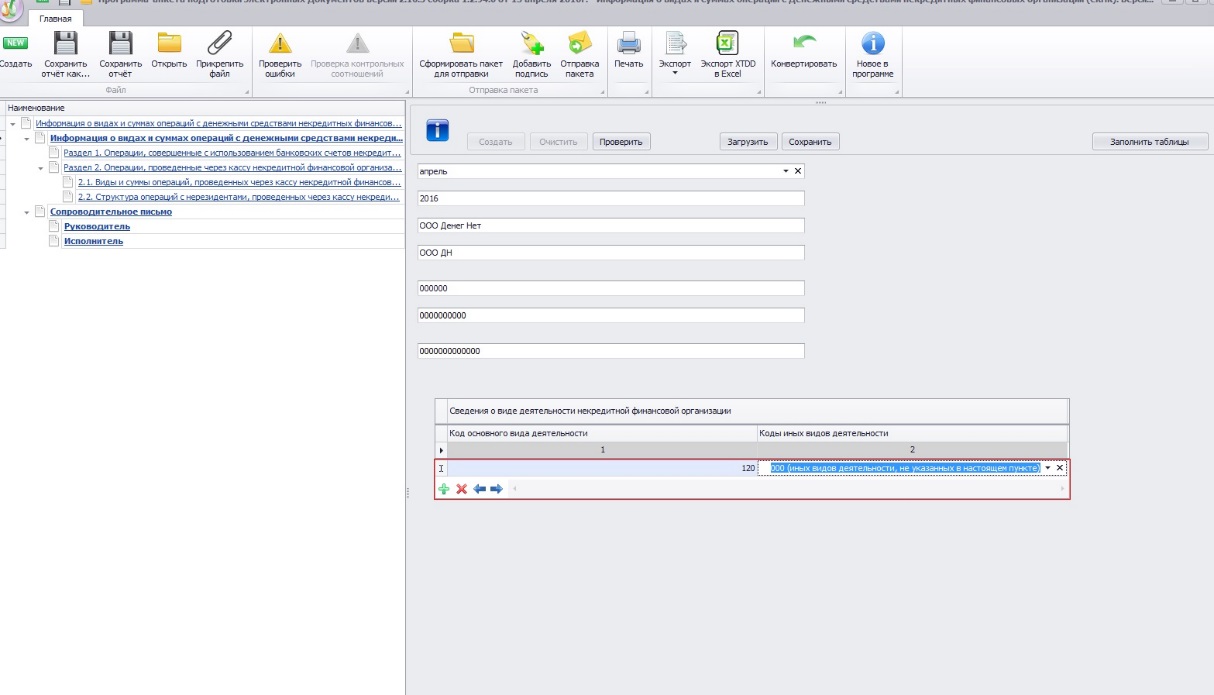 Рис. 103) Нажать на кнопку «Сохранить» (Рис. 11):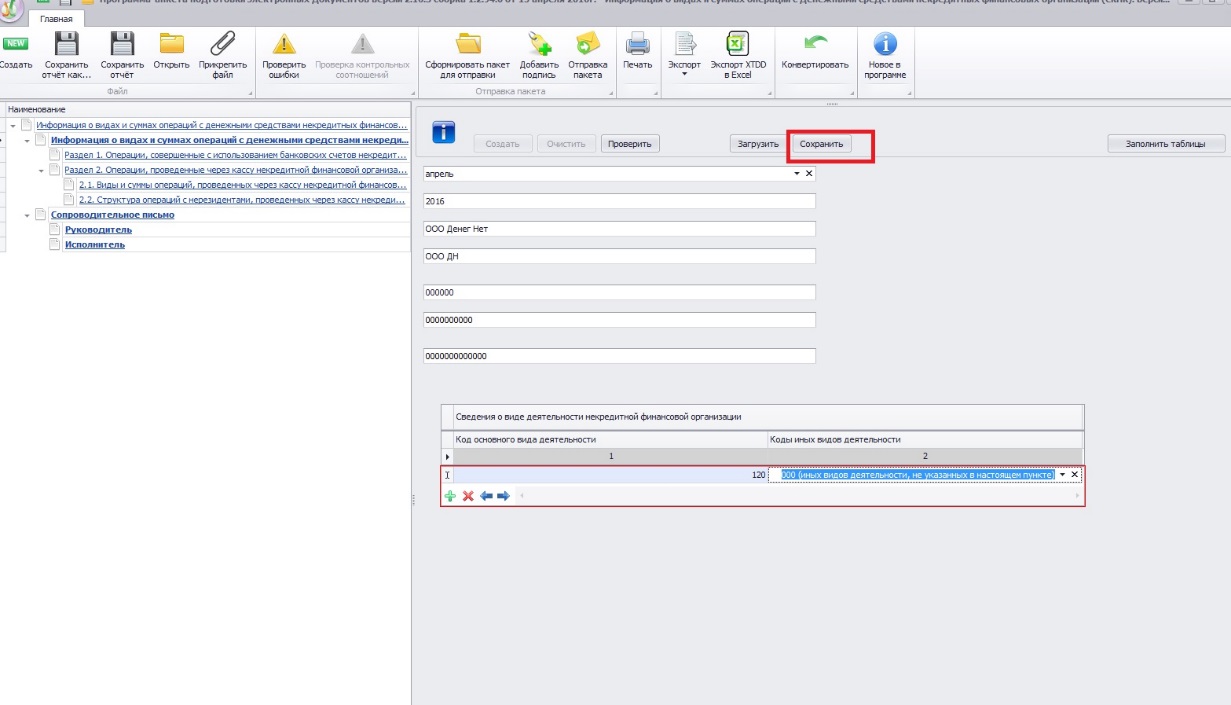 Рис. 114) Необходимо указать папку для сохранения копии данного раздела (подраздела), и указать произвольное имя файла (Рис. 12):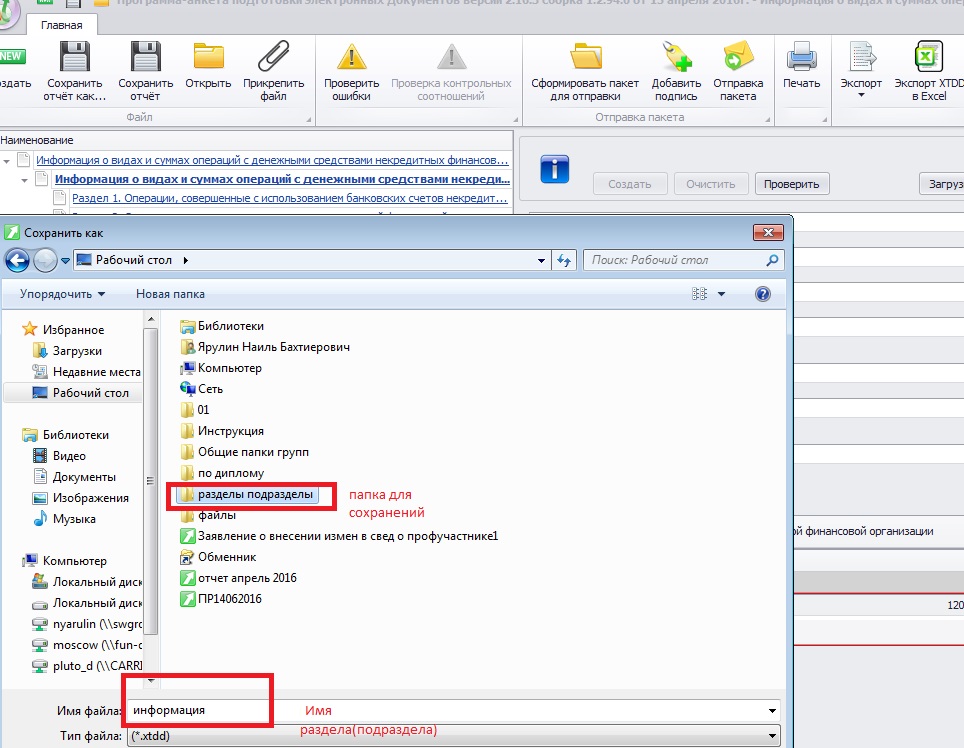 Рис. 125) Сохраненный файл будет иметь расширение *.xtdd (Рис. 13):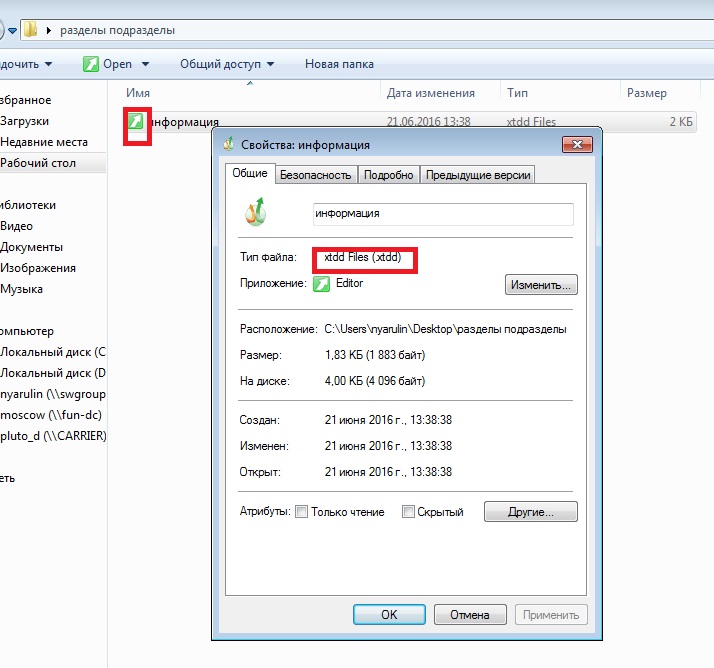 Рис. 13Используя данный алгоритм, можно сохранить любой «Раздел и Подраздел» отчета.Загрузка сохраненного раздела (подраздела) в отчетДля загрузки определенного сохраненного раздела (подраздела) в отчет необходимо:1) Создать/открыть отчет в программе «Анкета-Редактор» необходимой версии;2) Далее открыть нужный раздел (подраздел), в который необходимо импортировать информацию и нажать кнопку «Загрузить». Выбрать сохраненный раздел (подраздел) щелкнув по нему мышью (Рис. 14):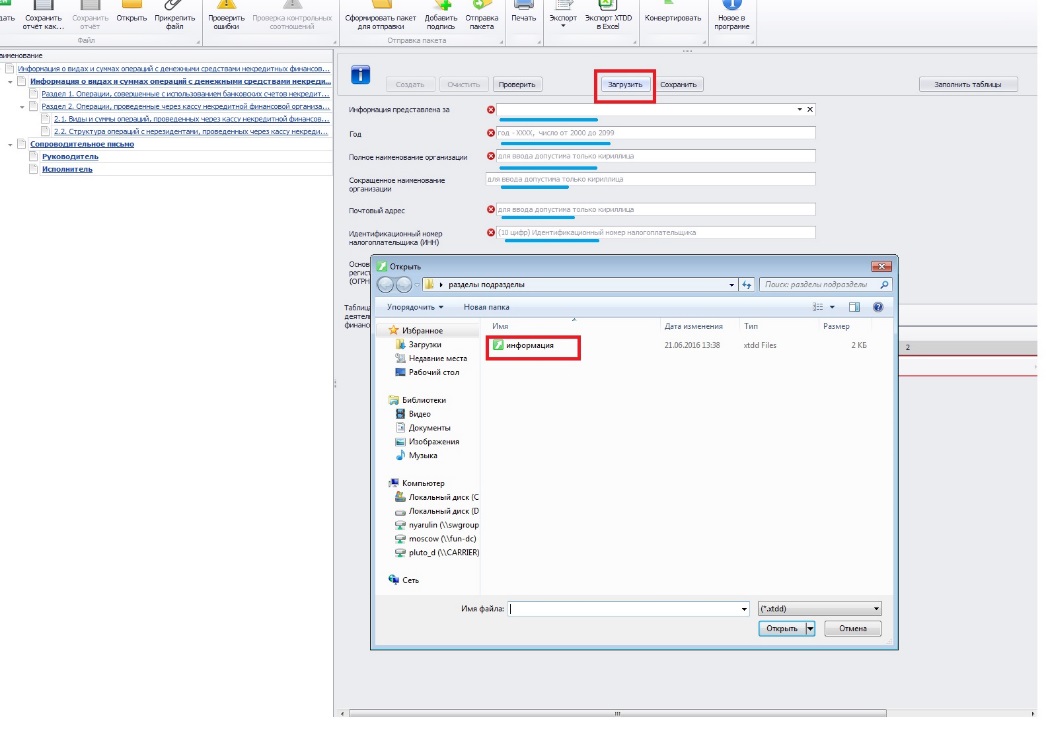 Рис. 14Данные сохраненного раздела (подраздела) будут отображены в отчете (Рис. 15):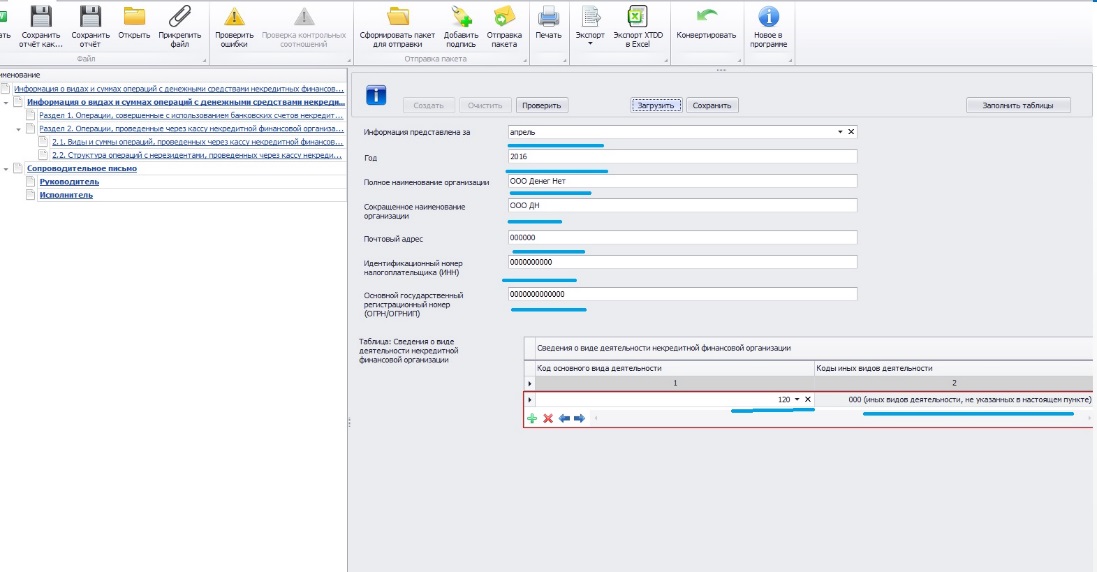 Рис. 15Экспорт отчета в MS ExcelДля экспорта отчета в файл определенного формата необходимо использовать на верхней панели управления иконку «Экспорт», содержащая меню с выбором форматов экспорта.Для экспорта отчета в Excel-файл необходимо: нажать «Экспорт»;выбрать формат Excel (рис. 16);выбрать опцию «Экспортировать все разделы»;нажать «Экспорт» (рис. 17);наименовать Excel-файл;нажать кнопку сохранить (рис. 18);согласится с открытием файла (рис. 19);просмотреть открывшийся файл (рис. 20).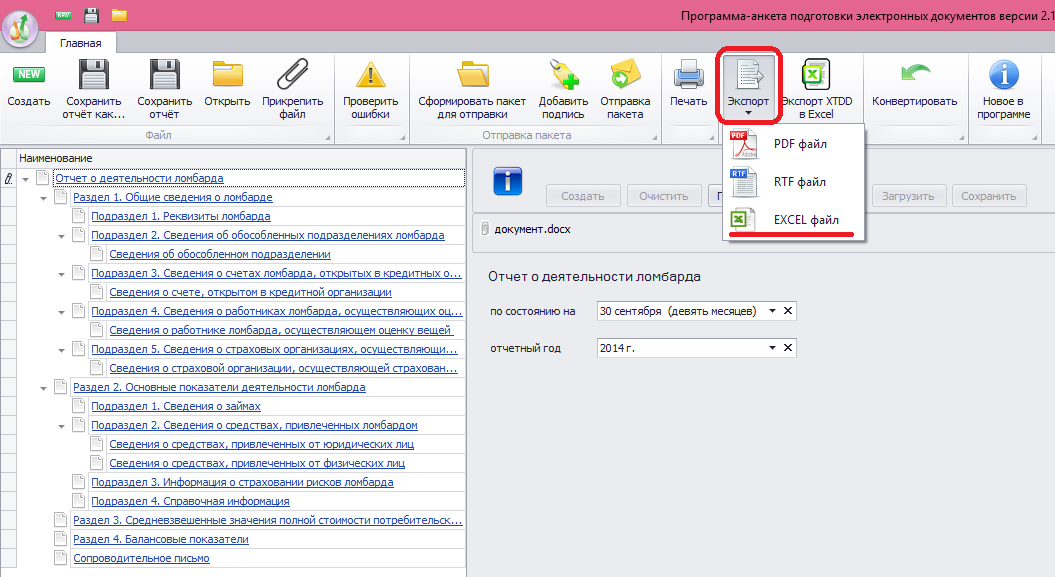 Рис. 16.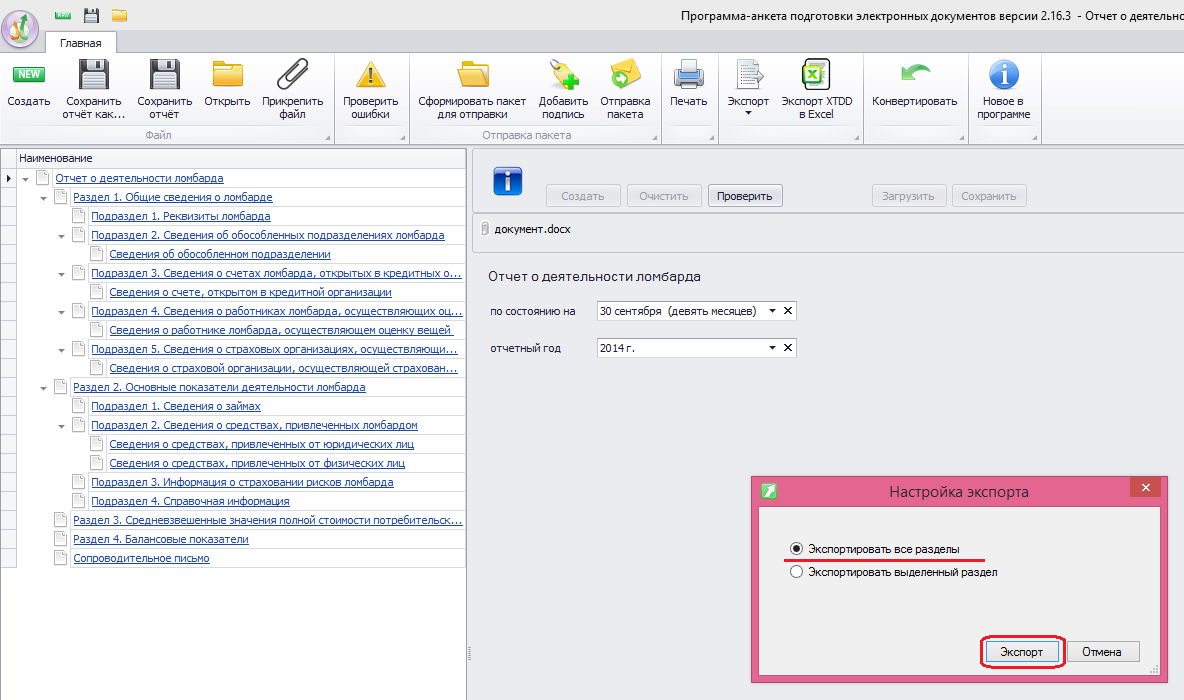 Рис. 17.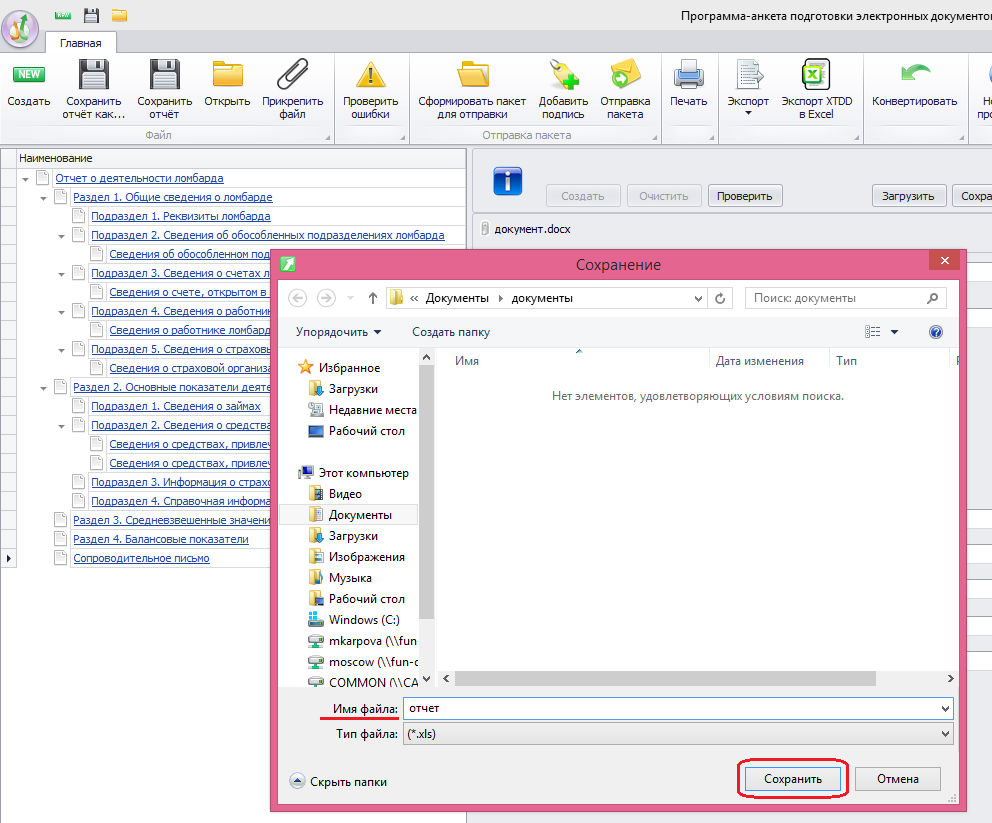 Рис. 18.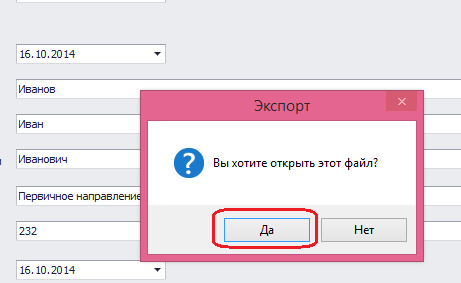 Рис. 19.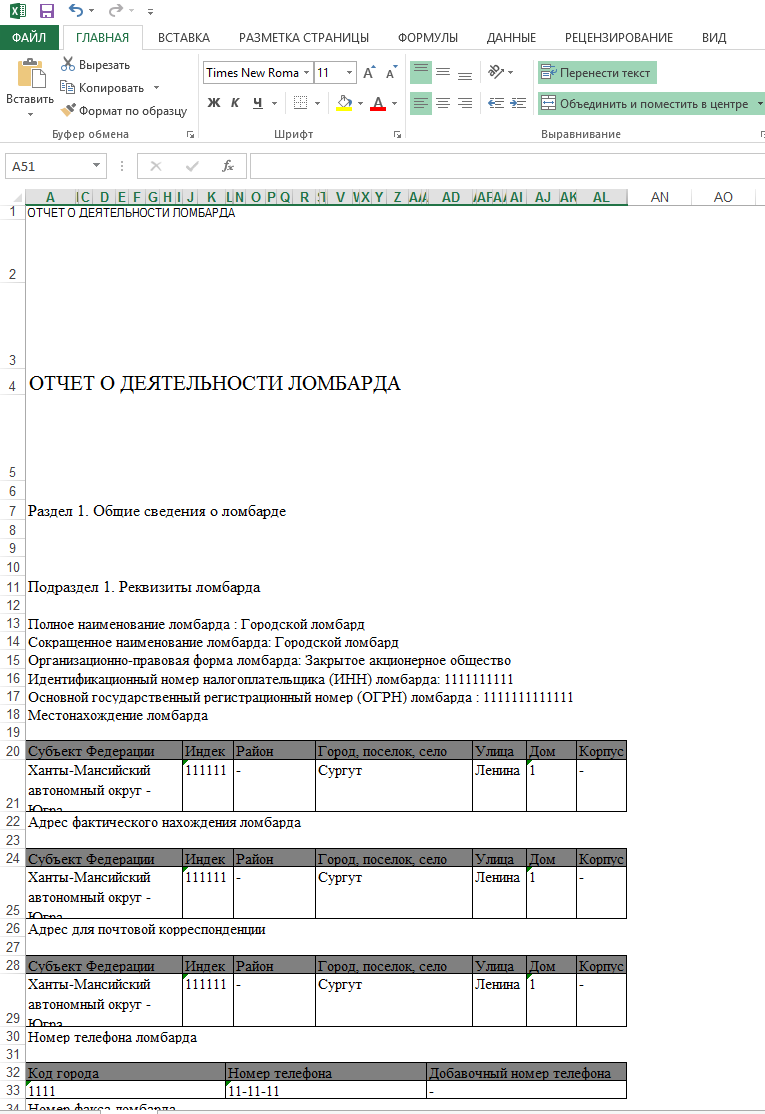 Рис. 20.Возможность экспортировать в Word и PDF формат производится по аналогично.Схема использование горячих клавиш 
CTRL+C (копировать) и CTRL+V (вставить)
для переноса информации из MS Excel в в определенные разделы и таблицы отчета в программе Анкета-РедакторДля переноса значений из таблицы, в формате MS Excel (рис. 21), в соответствующие поля отчета в программе Анкета-Редактор (рис. 22) необходимо использовать функцию копирования с помощью горячих клавиш CTRL+C (копировать) и CTRL+V (вставить):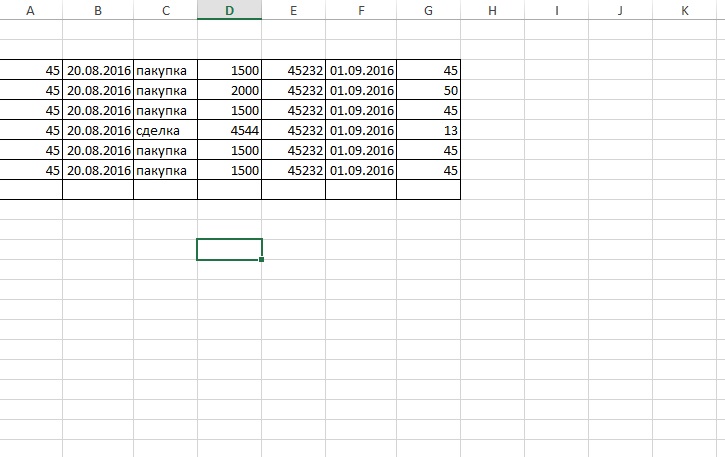 Рис. 21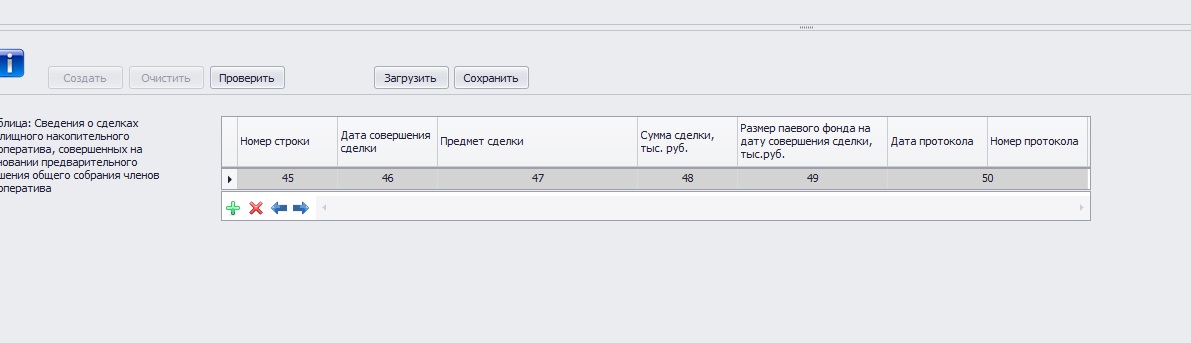 Рис. 22Функция копирования возможна в таблицы, в которых имеется функция добавления строк при помощи «зеленого плюса» (рис. 23):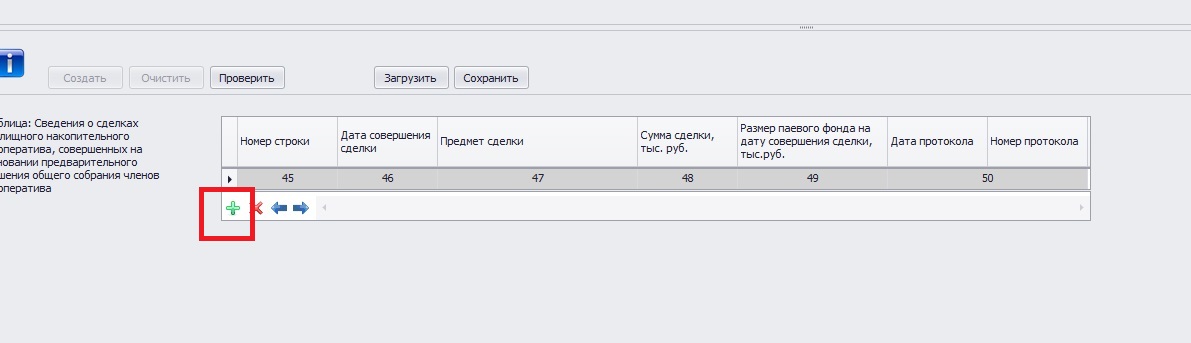 Рис.231) Необходимо выделить строку в MS Excel, которую требуется перенести в таблицу отчета в программе «Анкета-Редактор», и нажать CTRL+C (копировать) (рис. 24):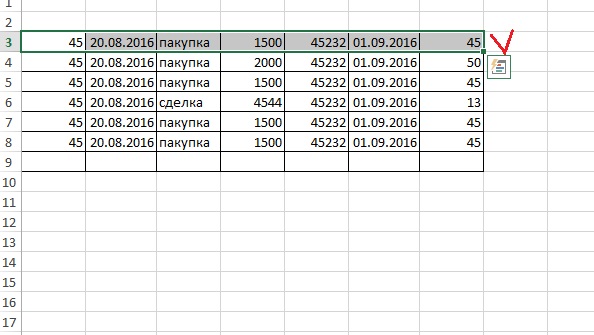 Рис.242) В программе «Анкета-Редактор» в таблице отчета нажать на «зеленый плюс», появится строка красного цвета (рис. 25):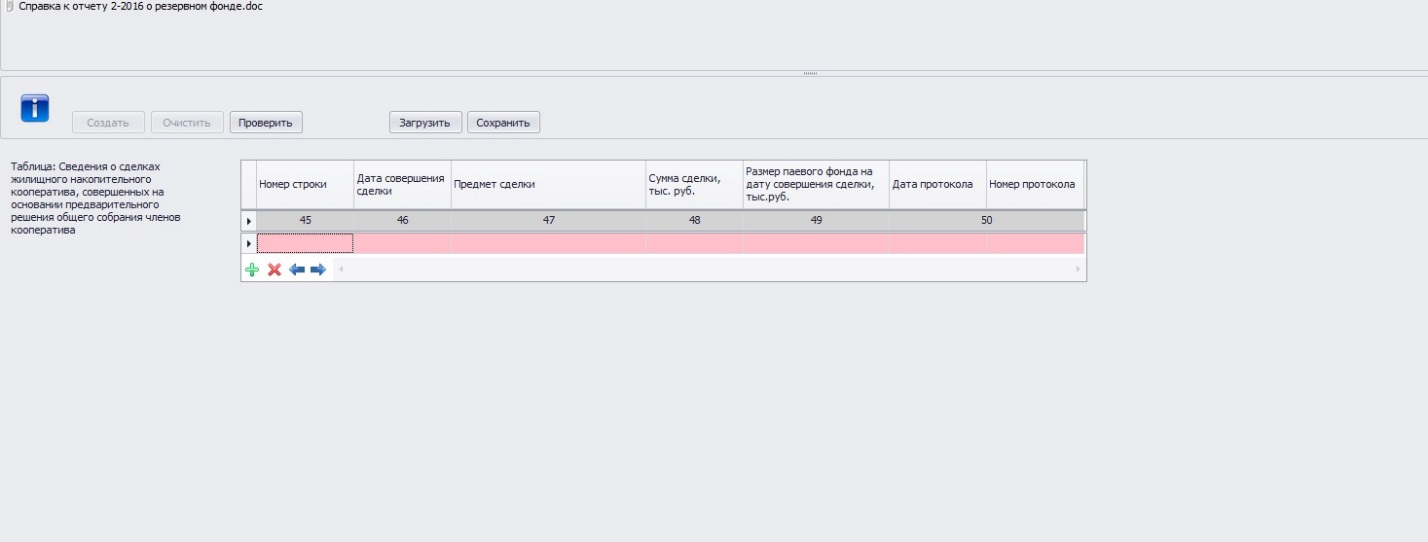 Рис. 253) Далее нажать CTRL+V и ESC на клавиатуре, после строка становиться белой (рис. 26):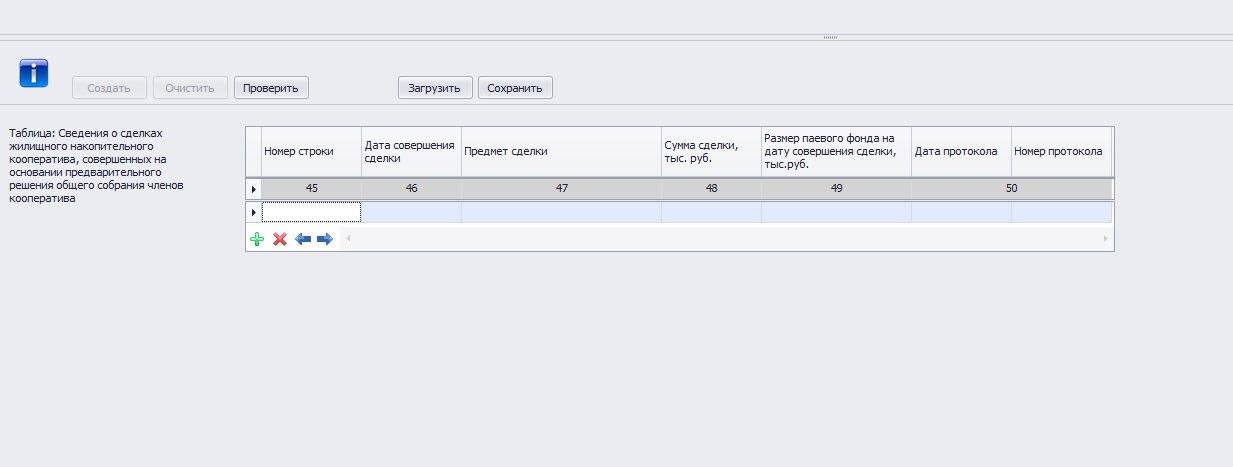 Рис. 264) Далее необходимо повторно нажать на «зеленый плюс» появляется строка с внесёнными значениями (рис. 27):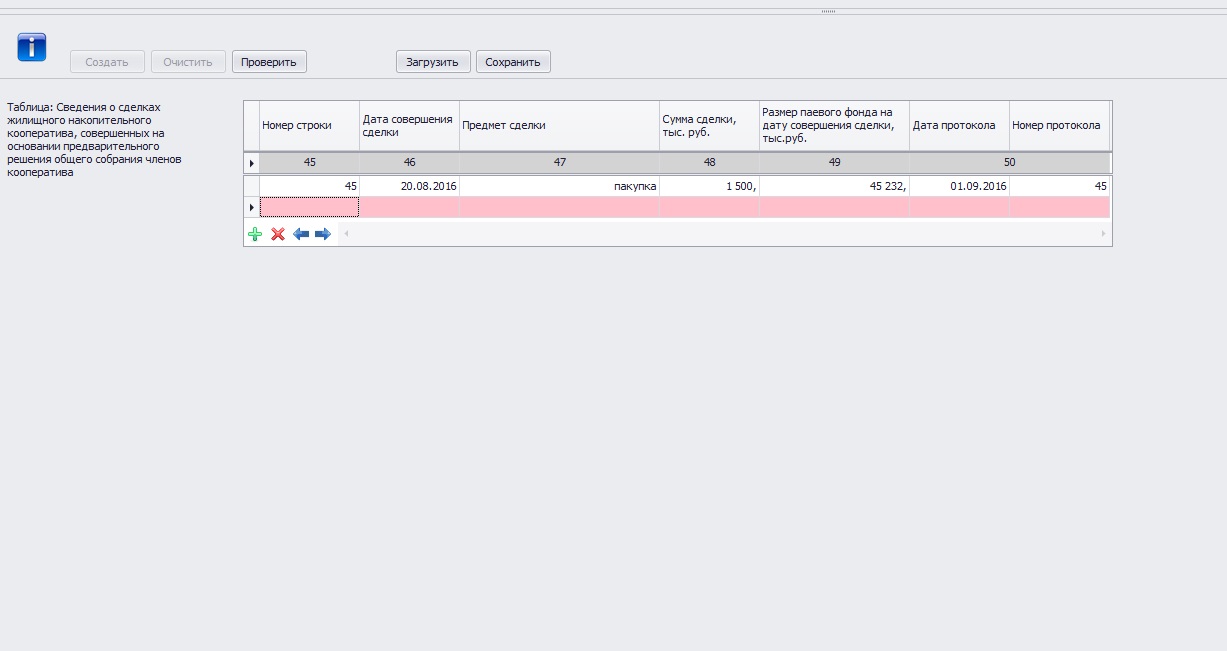 Рис. 275) Аналогичные действия необходимо повторить для копирования остальных строк таблицы MS Excel (рис. 28):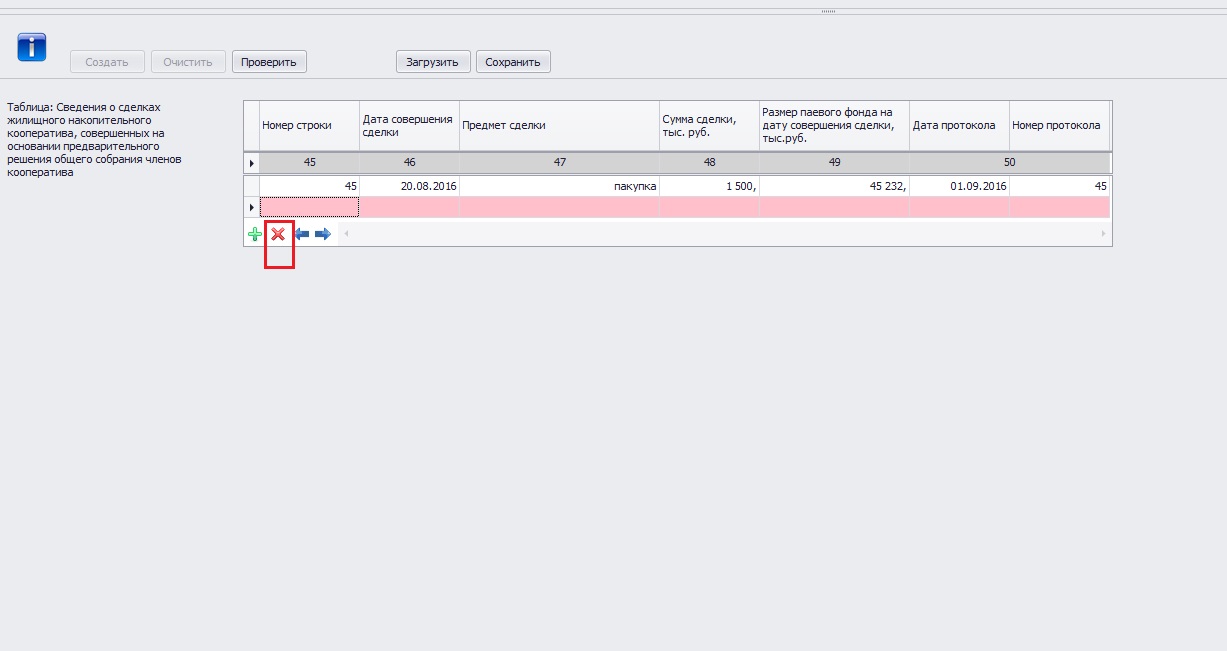 Рис. 28КонтактыТелефон :8 499 270 00 42 (прямой).Почта :cbrsupport@swgroup.ru